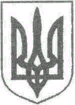 УКРАЇНАЖИТОМИРСЬКА ОБЛАСТЬНОВОГРАД-ВОЛИНСЬКА МІСЬКА РАДАРІШЕННЯвісімнадцята сесія                                                                          сьомого  скликаннявід                     № Про майно комунальної власності територіальної     громади     міста         Керуючись статтею 25, пунктом 30 частини першої статті 26, частиною сьомою статті 60 Закону України „Про місцеве самоврядування в Україні“, враховуючи  пропозиції комісії виконавчого комітету міської ради з окремих питань управління комунальним майном, міська радаВИРІШИЛА:     1. Погодити розірвання договору  купівлі – продажу  частини тепломережі  протяжністю 90 п/м в двотрубному вимірі котельні на вул. Ніколаєва, 15,   частини мережі гарячого водопостачання в  двотрубному вимірі котельні на                   вул. Ніколаєва, 15, укладеного між комунальним підприємством Новоград-Волинської міської ради „Новоград-Волинськтеплокомуненерго“ та                             ТОВ „Бренвель“  і  включити їх до об'єктів комунальної власності територіальної     громади  міста.     2. Контроль за виконанням цього рішення покласти на постійну комісію міської ради з питань міського бюджету та комунальної власності (Юшманов І.Г.) та заступника міського голови Шалухіна В.А.Міський голова                                                                                  В.Л. Весельський  